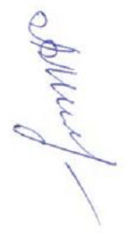 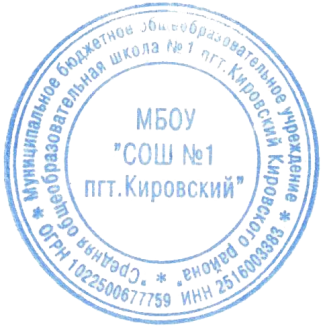 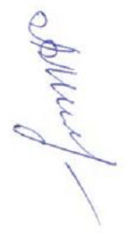 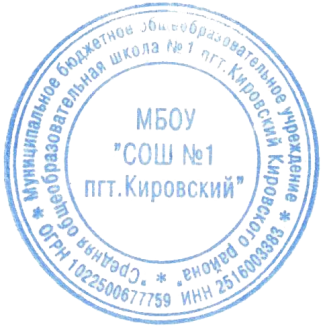  «УТВЕРЖДАЮ»Директор школы: ________ Л.А.Милюк План мероприятий («дорожная карта») внедрения целевой модели наставничества в МБОУ «СОШ № 1 пгт. Кировский»Основные положенияПлан мероприятий («дорожная карта») разработана в соответствии с распоряжением Министерства просвещения Российской Федерации от 25.12.2019 No Р-145 «Об утверждении методологии (целевой модели) наставничества обучающихся для организаций, осуществляющих образовательную деятельность по общеобразовательным, дополнительным общеобразовательным и программам среднего профессионального образования, в том числе с применением лучших практик обмена опытом между обучающимися». Целью внедрения целевой модели наставничества является максимально полное раскрытие личности наставляемого, необходимое для успешной личной и профессиональной самореализации в современных условиях неопределенности, а также создание условий для формирования эффективной системы поддержки, самоопределения и профессиональной ориентации всех обучающихся в возрасте от 10 лет, педагогических работников (далее – педагоги) в МБОУ «СОШ № 1 пгт. Кировский» Задачи внедрения целевой модели наставничества: улучшение показателей МБОУ «СОШ № 1 пгт. Кировский» в образовательной, социокультурной, спортивной и других сферах; подготовка обучающегося к самостоятельной, осознанной и социально продуктивной деятельности в современном мире, отличительными особенностями которого являются нестабильность, неопределенность, изменчивость, сложность, информационная насыщенность; раскрытие личностного, творческого, профессионального потенциала каждого обучающегося, поддержка формирования и реализации индивидуальной образовательной траектории; создание психологически комфортной среды для развития и повышения квалификации педагогов, увеличение числа закрепившихся в профессии педагогических кадров;создание канала эффективного обмена личностным, жизненным и профессиональным опытом для каждого субъекта образовательной и профессиональной деятельности; формирование открытого и эффективного сообщества вокруг образовательной организации, способного на комплексную поддержку ее деятельности, в котором выстроены доверительные и партнерские отношения. Формы наставничества Форма наставничества – это способ реализации целевой модели через организацию работы наставнической пары или группы, участники которой находятся в определенной ролевой ситуации, определяемой их основной деятельностью и позицией. В числе самых распространенных форм наставничества, включающих множественные вариации в зависимости от условий реализации программы наставничества, могут быть выделены пять: «ученик – ученик»;   «учитель – учитель»; «учитель- администрация» Все представленные формы могут быть использованы не только для индивидуального взаимодействия (наставник – наставляемый), но и для групповой работы (один наставник – группа наставляемых), при которой круг задач, решаемых с помощью программы наставничества и конкретной формы, остается прежним, но меняется форматвзаимодействия – все мероприятия проводятся коллективно с возможностью дополнительной индивидуальной консультации. Организация работы в рамках всех пяти форм не потребует большого привлечения ресурсов и финансирования, так как все программы предполагают использование внутренних ресурсов (кадровых, профессиональных) образовательных организаций, за исключением возможного привлечения экспертов для проведения первичного обучения наставников.Этапы программыРеализация программы наставничества в МБОУ «СОШ № 1 пгт. Кировский» включает семь основных этапов: 1. Подготовка условий для запуска программы наставничества. 
2. Формирование базы наставляемых. 
3. Формирование базы наставников. 4. Отбор и обучение наставников. 
5. Формирование наставнических пар или групп. 
6. Организация работы наставнических пар или групп. 
7. Завершение наставничества.Дорожная карта по реализации целевой модели наставничества в МБОУ «СОШ № 1 пгт. Кировский»№Содержание Ожидаемый результатПоказатели эффективностиСроки Ответственные 1Подготовка условий для запуска 
программы наставничествоПодготовка нормативной базы реализации целевой модели наставничества1.Издан приказ о реализации целевой модели 2. Разработано Положение о наставничестве3. Разработана и утверждена «дорожная карта»Август- 
сентябрь 
2021Администрация школы1Подготовка условий для запуска 
программы наставничествоВыбор форм и программ 
наставничества исходя из 
потребностей школыВыбор форм и программ наставничества 
исходя из потребностей школы. Проведение мониторинга по выявлению запросов от потенциальных наставляемых внутри школы.Сентябрь 2021 г.Зам. директора 1Подготовка условий для запуска 
программы наставничествоВыбор форм и программ 
наставничества исходя из 
потребностей школыПроведение совещания по вопросам реализации целевой модели наставничества.Сентябрь 2021 г.Зам. директора 1Подготовка условий для запуска 
программы наставничествоВыбор форм и программ 
наставничества исходя из 
потребностей школыФормирование банка программ по 
формам наставничества «Ученик – ученик», «Учитель – учитель», «Учитель– ученик».Сентябрь- 
октябрь 2021 г.Зам. директора 1Подготовка условий для запуска 
программы наставничествоИнформирование 
родителей, педагогов, 
обучающихся о 
возможностях и целях целевой модели 
наставничества1.  Проведение педагогического совета. 
2. Проведение родительских собраний. 
3. Проведение Совета обучающихся. 
4. Проведение классных часов. 
5. Информирование на сайте школы. 
6. Информирование внешней среды.Сентябрь 2021 г.Администрация, классные руководители2Формирование базы 
наставляемых из числа 
обучающихся, педагогов, 
представителей родительской 
общественности, выпускников, 
партнеров и т.д.Сбор данных о 
наставляемых1. Проведение анкетирования среди 
обучающихся/педагогов потенциальных наставников, желающих принять участие в 
программе наставничества. 
2. Сбор согласий на обработку 
персональных данных от совершеннолетних участников программы и согласия от 
родителей (законных представителей) 
несовершеннолетних наставляемых. 
3. Сбор дополнительной информации о запросах наставляемых обучающихся от 
третьих лиц: классный руководитель, психолог, соцработник, родители. 
4. Сбор дополнительной информации о запросах наставляемых педагогов из 
личных дел, анализа методической 
работы, рекомендаций аттестаций, 
анализа анкет профстандарта.Сентябрь 2021 г.Зам. директораФормирование базы 
наставляемых1. Формирование базы данных 
наставляемых из числа педагогов. 
2. Формирование базы данных 
наставляемых из числа обучающихсяСентябрь 2021 г.Зам.  директора3Формирование базы 
наставниковСбор данных о наставниках1. Проведение анкетирования среди желающих принять участие в программе 
наставничества. 
2. Сбор согласий на сбор и обработку персональных данных.Сентябрь 2021 г.Зам.  директора3Формирование базы 
наставниковФормирование базы 
наставников1. Формирование базы данных 
наставников из числа педагогов. 
2. Формирование базы данных 
наставников из числа обучающихся.Сентябрь 2021 г.Зам.  директора4Организация обучения 
педагогических работников, 
наставников в том числе с 
применением дистанционных 
образовательных технологийВыявление наставников, 
входящих в базу 
потенциальных 
наставников1. Провести анализ базы наставников и выбрать подходящих для конкретной 
программы. 
2. Подготовить методические материалы для сопровождения наставнической деятельности.Сентябрь-ноябрь 2021 г.Зам. директора4Организация обучения 
педагогических работников, 
наставников в том числе с 
применением дистанционных 
образовательных технологийОбучение наставников для 
работы с наставляемыми1. Организовать «Школу наставников» 
и провести обучение.5Формирование 
наставнических 
пар / группИздан приказ «Об утверждении 
наставнических пар/групп»Формирование наставнических пар или 
группОктябрь 2021 гЗам.  директора6Организация и осуществление работы наставнических пар/группОрганизация комплекса последовательных встреч наставников и наставляемых1. Проведение первой, организационной, встречи наставника и наставляемого. 
 2. Проведение второй, пробной рабочей, 
 встречи наставника и наставляемого. 
3. Проведение встречи-планирования 
рабочего процесса в рамках программы 
наставничества с наставником и 
наставляемым. 
4. Регулярные встречи наставника и 
наставляемого. 
5. Проведение заключительной встречи 
наставника и наставляемогоВ течение годаНаставники6Организация и осуществление работы наставнических пар/группОрганизация текущего контроля достижения планируемых результатов наставникамиАнкетирование. Форматы анкет контроля обратной связи для промежуточной оценкиЯнварь 2022 г.Зам.  директора7Завершение наставничестваОтчеты по итогам 
наставнической программы1. Проведение мониторинга личной 
удовлетворенности участием в 
программе наставничества. 
2. Проведение мониторинга качества 
реализации программы наставничества. 
3.Мониторинг и оценка влияния 
программ на всех участников.Январь 2022 г.Зам.  директора7Завершение наставничестваМотивация и поощрения 
наставников1. Приказ о поощрении участников 
наставнической деятельности. 
2. Благодарственные письма партнерам. 
3.Издание приказа «О проведении 
итогового мероприятия в рамках 
реализации целевой модели 
наставничества»Конец учебного годаАдминистрация 7Завершение наставничестваМотивация и поощрения 
наставников1. Публикация результатов программы наставничества, лучших наставников, 
информации на сайтах школы и организаций- партнеров. 
2. Проведение школьного конкурса профессионального мастерства "Наставник года", "Лучшая пара ".Май 2022 г.Администрация 